中壢漁會辦理家政班及漁村婦女性別平等課程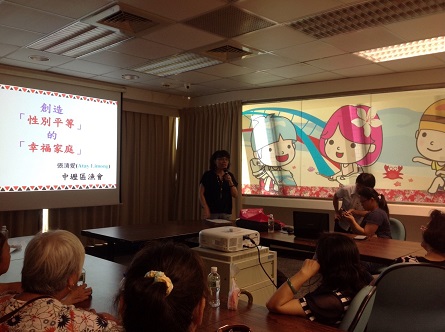 與學員分享創造性別平等的幸福家庭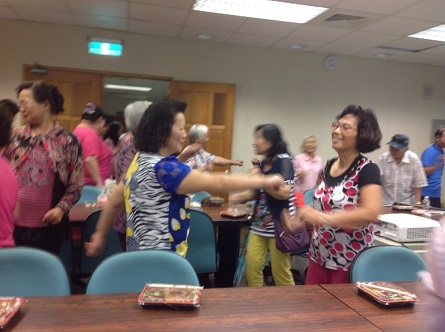 學員互動學習